	                                                Załącznik nr 2 do SWZFORMULARZ OFERTYZarejestrowana nazwa firmy                 ..........................................................................................................Adres firmy			     .........................................................................................................Nr telefonu 	   ..........................................................................................................e-mail				     ..........................................................................................................Miejsce i numer rejestracji lub wpisu do ewidencji .........................................................................................nr REGON 			   ............................................................................................................nr NIP				   ............................................................................................................
Nr konta Wykonawcy: 		   ….........................................................................................................Imię i nazwisko osoby do kontaktu ze strony Wykonawcy:……………......................, tel.: ……………………Do:  		         Uniwersytet Medyczny im. Karola Marcinkowskiego                                   ul. Fredry 10,  61-701 Poznań                      e-mail dzp@ump.edu.plOdpowiadając na ogłoszenie o zamówieniu publicznym na Dostawę wyposażenia meblowego 
do Uniwersyteckiego Centrum Wsparcia Badań Klinicznych oraz Katedry i Zakładu Farmakognozji UMP z podziałem na 2 części (TPm-2/22), procedowanym w trybie podstawowym w wariancie - wybór najkorzystniejszej oferty z możliwością negocjacji, oferujemy przyjęcie do realizacji przedmiotu zamówienia zgodnie z SWZ. Zobowiązujemy się wykonać przedmiot zamówienia za kwotę:Ponadto oferujemy:Oświadczamy, że w cenie oferty zostały uwzględnione wszystkie koszty wykonania zamówienia 
i realizacji przyszłego świadczenia umownego.  Oświadczamy, że uważamy się związani niniejszą ofertą przez czas wskazany w SWZ. Zapoznaliśmy się z projektem umowy i nie wnosimy w stosunku do niego żadnych uwag, a w przypadku wyboru naszej oferty podpiszemy umowę zgodnie z tym projektem.Następujący zakres przedmiotu zamówienia zamierzamy zlecić Podwykonawcom*: Oświadczamy, że jesteśmy*: mikroprzedsiębiorstwem -         tak □    nie □Mikroprzedsiębiorstwo: przedsiębiorstwo, które zatrudnia mniej niż 10 osób i którego roczny obrót lub roczna suma bilansowa nie przekracza 2 milionów EURmałym przedsiębiorstwem -      tak □     nie □Małe przedsiębiorstwo: przedsiębiorstwo, które zatrudnia mniej niż 50 osób i którego roczny obrót lub roczna suma bilansowa nie przekracza 10 milionów EUR.średnim przedsiębiorstwem  -   tak □    nie □Średnie przedsiębiorstwa: przedsiębiorstwa, które nie są mikroprzedsiębiorstwami ani małymi przedsiębiorstwami 
i które zatrudniają mniej niż 250 osób i których roczny obrót nie przekracza 50 milionów EUR lub roczna suma bilansowa nie przekracza 43 milionów EURPowyższa informacja ma charakter wyłącznie informacyjny i służy dla celów statystycznych.Oświadczam, że wypełniłem obowiązki informacyjne przewidziane w art. 13 lub art. 14 RODO wobec osób fizycznych, od których dane osobowe bezpośrednio lub pośrednio pozyskałem w celu ubiegania się 
o udzielenie zamówienia publicznego w niniejszym postępowaniu.Integralną częścią oferty są:....................................................................................................  ....................................................................................................  Wykonawca powołuje się na zasoby podmiotu trzeciego1 : tak □    nie □………………………………………………………………………………………………………………………………(wypełnić jeśli dotyczy - podać pełną nazwę/firmę, adres, a także w zależności od podmiotu: NIP/PESEL, KRS/CEiDG)1 jeżeli Wykonawca powołuje się na zasoby podmiotu trzeciego należy wraz z ofertą przedłożyć oświadczenie podmiotu udostępniającego zasoby, potwierdzające brak podstaw wykluczenia tego podmiotu oraz odpowiednio spełnianie warunków udziału w postępowaniu lub kryteriów selekcji, w zakresie, w jakim wykonawca powołuje się na jego zasoby, stosownie do treści art. 125 ust.5 Ustawy pzp.*skreślić/zaznaczyć/wypełnićFormularz należy złożyć w formie elektronicznej 
        (kwalifikowany podpis elektroniczny)                 
      lub w postaci elektronicznej opatrzonej 
  podpisem zaufanym lub podpisem osobistym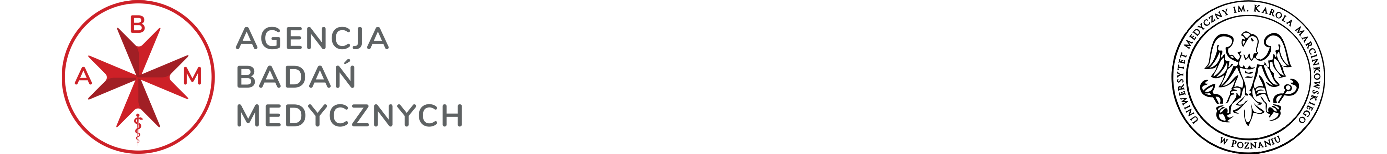 „Uniwersyteckie Centrum Wsparcia Badań Klinicznych (UCWBK) - strategia rozwoju badań klinicznych,w tym kompleksowa obsługa niekomercyjnych badań klinicznych, w północno-zachodniej Polsce”. Projekt finansowany przez Agencję Badań Medycznych, Polska, numer Projektu 2020/ABM/03/00012Załącznik nr 2A do SWZZamawiający:Uniwersytet Medyczny im. Karola Marcinkowskiegoul. Fredry 10,  61-701 Poznań Wykonawca:………………………………………………………………………………
(pełna nazwa/firma, adres, 
w zależności od podmiotu: NIP/PESEL, KRS/CEiDG)reprezentowany przez:………………………………………(imię, nazwisko, stanowisko/podstawa do reprezentacji)Oświadczenie wykonawcy składane na podstawie art. 125 ust. 1 ustawy z dnia 11 września 2019 r. 
 Prawo zamówień publicznych (dalej jako: ustawa Pzp),  
DOTYCZĄCE PRZESŁANEK WYKLUCZENIA Z POSTĘPOWANIANa potrzeby postępowania o udzielenie zamówienia publicznego na Dostawę wyposażenia meblowego 
do Uniwersyteckiego Centrum Wsparcia Badań Klinicznych oraz Katedry i Zakładu Farmakognozji UMP z podziałem na 2 części (TPm-2/22) oświadczam, co następuje:OŚWIADCZENIA DOTYCZĄCE WYKONAWCY:Oświadczam, że nie podlegam wykluczeniu z postępowania na podstawie art. 108 ust 1 pkt 1-6 ustawy Pzp.Oświadczam, że nie podlegam wykluczeniu z postępowania na podstawie art. 109 ust. 1 pkt. 4 ustawy Pzp.…………….……. (miejscowość), dnia ………….……. r.         *(wypełnić, jeśli dotyczy) 	                                                                                                                                           Oświadczam, że zachodzą w stosunku do mnie podstawy wykluczenia z postępowania na podstawie 
art. …………. ustawy Pzp (podać mającą zastosowanie podstawę wykluczenia spośród wymienionych 
w art. 108 ust. 1 pkt 1-6, lub art. 109 ust. 1 pkt 4 ustawy Pzp). Jednocześnie oświadczam, że w związku z ww. okolicznością, na podstawie art. 110 ust. 2 ustawy Pzp podjąłem następujące środki naprawcze: …………………………………………………….. …………………..(miejscowość),dnia……………….r.                                                                                                         *(wypełnić, jeśli dotyczy) 	 [UWAGA: zastosować tylko wtedy, gdy zamawiający przewidział możliwość, o której mowa w art. 462 ust. 5 ustawy Pzp]OŚWIADCZENIE DOTYCZĄCE PODWYKONAWCY NIEBĘDĄCEGO PODMIOTEM, NA KTÓREGO ZASOBY POWOŁUJE SIĘ WYKONAWCA:Oświadczam, że następujący/e podmiot/y, będący/e podwykonawcą/ami: ………………………………… (podać pełną nazwę/firmę, adres, a także w zależności od podmiotu: NIP/PESEL, KRS/CEiDG), nie podlega/ją wykluczeniu z postępowania o udzielenie zamówienia.…………….……. (miejscowość), dnia …………………. r. 
*(wypełnić, jeśli dotyczy)				
OŚWIADCZENIE DOTYCZĄCE PODANYCH INFORMACJI:Oświadczam, że wszystkie informacje podane w powyższych oświadczeniach są aktualne i zgodne z prawdą oraz zostały przedstawione z pełną świadomością konsekwencji wprowadzenia zamawiającego w błąd przy przedstawianiu informacji.………….……. (miejscowość), dnia …………………. r. 	
Formularz należy złożyć w formie elektronicznej 
        (kwalifikowany podpis elektroniczny)                 
      lub w postaci elektronicznej opatrzonej 
  podpisem zaufanym lub podpisem osobistym*Należy wypełnić odpowiednie pola, pozostałe pola niewypełnione należy wykreślić przed złożeniem podpisu!„Uniwersyteckie Centrum Wsparcia Badań Klinicznych (UCWBK) - strategia rozwoju badań klinicznych,w tym kompleksowa obsługa niekomercyjnych badań klinicznych, w północno-zachodniej Polsce”. Projekt finansowany przez Agencję Badań Medycznych, Polska, numer Projektu 2020/ABM/03/00012				                                                                          Załącznik nr 4 do SWZ.............................................	   					       ................................(Nazwa i adres wykonawcy)						       (miejscowość, data)Oświadczenie o przynależności do grupy kapitałowejPrzystępując do udziału w postępowaniu o udzielenie zamówienia publicznego w trybie podstawowym pn. Dostawa wyposażenia meblowego do Uniwersyteckiego Centrum Wsparcia Badań Klinicznych 
oraz Katedry i Zakładu Farmakognozji UMP z podziałem na 2 części (TPm-2/22) informuję, że:Nie należę do żadnej grupy kapitałowej *)Nie należę do tej samej grupy kapitałowej w rozumieniu ustawy z dnia 16 lutego 2007 r. o ochronie konkurencji i konsumentów (Dz. U. z 2021 r. poz. 275), z innym wykonawcą, który złożył odrębną ofertę/ ofertę częściową *)Należę do tej samej grupy kapitałowej, w rozumieniu ustawy z dnia 16 lutego 2007 r. o ochronie konkurencji i konsumentów (t. j. Dz. U. z 2021 r. poz. 275), z innym Wykonawcą, który złożył odrębną ofertę/ofertę częściową w niniejszym postępowaniu o udzielenie zamówienia publicznego: *)1)………………………………………………………………………………………………2)………………………………………………………………………………………………Jednocześnie przekładam następujące dokumenty lub informacje potwierdzające przygotowanie oferty/oferty częściowej niezależnie od innego Wykonawcy należącego do tej samej grupy kapitałowej:1)………………………………………………………………………………………………2)………………………………………………………………………………………………*) - niepotrzebne skreślić przed złożeniem podpisuOświadczenie należy podpisaćkwalifikowanym podpisem elektronicznymlub podpisem osobistym lub podpisem zaufanymosób/-y uprawnionych/-ejl.p.Przedmiot zamówienia Ilość sztuk Cena netto              za sztukęWartość nettoKwota podatku VATWartość brutto      (5+6)1234567       Część 1       Część 1       Część 1       Część 1       Część 1       Część 1       Część 11Lada recepcyjna1
……zł
………….zł 
…….zł
……….zł2SF2z - Kanapa dwuosobowa 
z oparciem1
……zł
………….zł 
…….zł
……….zł3SF1z - Kanapa jednoosobowa z oparciem1
……zł
………….zł 
……zł
……….zł4Stół STK1
……zł
………….zł 
…...zł
……...zł5SF3z - Kanapa trzyosobowa z oparciem 1……zł………….zł 
…....zł
……….zł6SF0z - Pufa jednoosobowa2……zł………….zł 
…...zł
……….zł7Biurko B13
……zł
………….zł 
…...zł
……….zł8Biurko B213
……zł
………….zł 
…...zł
……….zł9Blenda do biurka B21……zł………….zł 
..….zł
……….zł10Biurko B3 z szafką2
……zł
………….zł 
..….zł
……….zł11Biurko B4 1
……zł
………….zł 
…...zł
……….zł12Biurko BL2……zł………….zł 
……zł
……….zł13Kontener mobilny podbiurkowy13
……zł
………….zł 
…...zł
……….zł14SA 80.6 - Szafa aktowa, dwudrzwiowa8
……zł
………….zł 
……zł
……….zł15SUA 80.6 - Szafa ubraniowo aktowa, dwudzielna 5……zł………….zł 
……zł
……….zł16SU 80.6 - Szafa ubraniowa dwudzielna 2
……zł
………….zł 
……zł
……….zł17SA 60.6 Szafa jednodrzwiowa, aktowa 1
……zł
………….zł 
…....zł
……….zł18SZRS 80.5 –Regał zamknięty 2OH + otwarty 3OH z szybą 2……zł………….zł 
…...zł
……….zł19SUG80.5 - Szafa dwudrzwiowa1
……zł
………….zł 
…...zł
……….zł20Sun 120 szafa ubraniowa do recepcji1
……zł
………….zł 
…...zł
……….zł21SAP 120.2 - Szafa aktowa przesuwna1……zł………….zł 
..….zł
……….zł22
R.OS Regał 1
……zł
………….zł 
…....zł
……….zł23RO 80.5
……zł
………….zł 
…...zł
……….zł24SZPB 100.2 Szafa aktowa przesuwna 1……zł………….zł 
…...zł
……….zł25Stół ST-11
……zł
………….zł 
…...zł
……….zł26Stół ST-21
……zł
………….zł 
..….zł
……….zł27Stół STK11……zł………….zł 
…....zł
……….zł28SW - stolik z okrągłym składanym blatem2
……zł
………….zł 
…...zł
……….zł29STG - stolik okolicznościowy kwadratowy 1
……zł
………….zł 
…...zł
……….zł30SFG2 - kanapa dwuosobowa 
z bokami na płozie  1
……zł
………….zł 
…...zł
……….zł31zabudowa kuchenna pom 0.61
……zł
………….zł 
..….zł
……….zł32zabudowa kuchenna pom 0.71……zł………….zł 
…....zł
……….zł33zabudowa kuchenna pom 0.101
……zł
………….zł 
…...zł
……….zł34zabudowa kuchenna pom 0.11 1
……zł
………….zł 
…...zł
……….zł35zabudowa kuchenna pom 0.12 1……zł………….zł 
…...zł
……….zł36zabudowa kuchenna pom 1.09 1
……zł
………….zł 
..….zł
……….zł37ST stolik z okrągłym blatem1
……zł
………….zł 
…...zł
……….zł                                                                  Łącznie cz. 1                                                                  Łącznie cz. 1                                                                  Łącznie cz. 1                                                                  Łącznie cz. 1………….zł 
……….złCzęść 2 Część 2 Część 2 Część 2 Część 2 Część 2 Część 2 1. KA- Kanapa dwuosobowa2……..zł
…………zł …...zł    …………..złNr częściGwarancja 
(należy podać w pełnych miesiącach 
- zgodnie z pkt. 15.1. SWZ)Termin realizacji 
(należy podać w pełnych tygodniach 
- zgodnie z pkt. 15.1. SWZ)1…… miesięcy…… tygodni2…… miesięcy…… tygodniCzęść/zakres zamówieniaNazwa (firma) podwykonawcy